Summer Term 1: Week 2                                                                                   20.4.20Sports challengeHello year 2!Your sports challenge this week is a competition… with yourself!Each day, if you can, I’d like you to have a go at the following and see if you can beat it each day:How many “keepy-uppy’s” you can do in a row without dropping the ball?How many hula hoops can you swing round your hips in a row without stopping?How long can you skip for without stopping?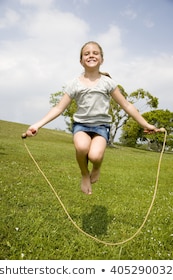 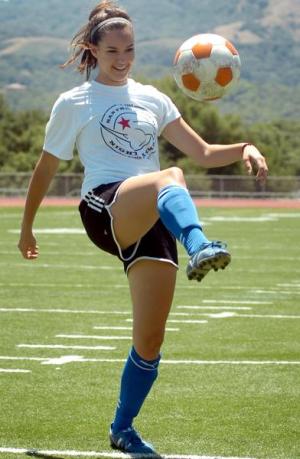 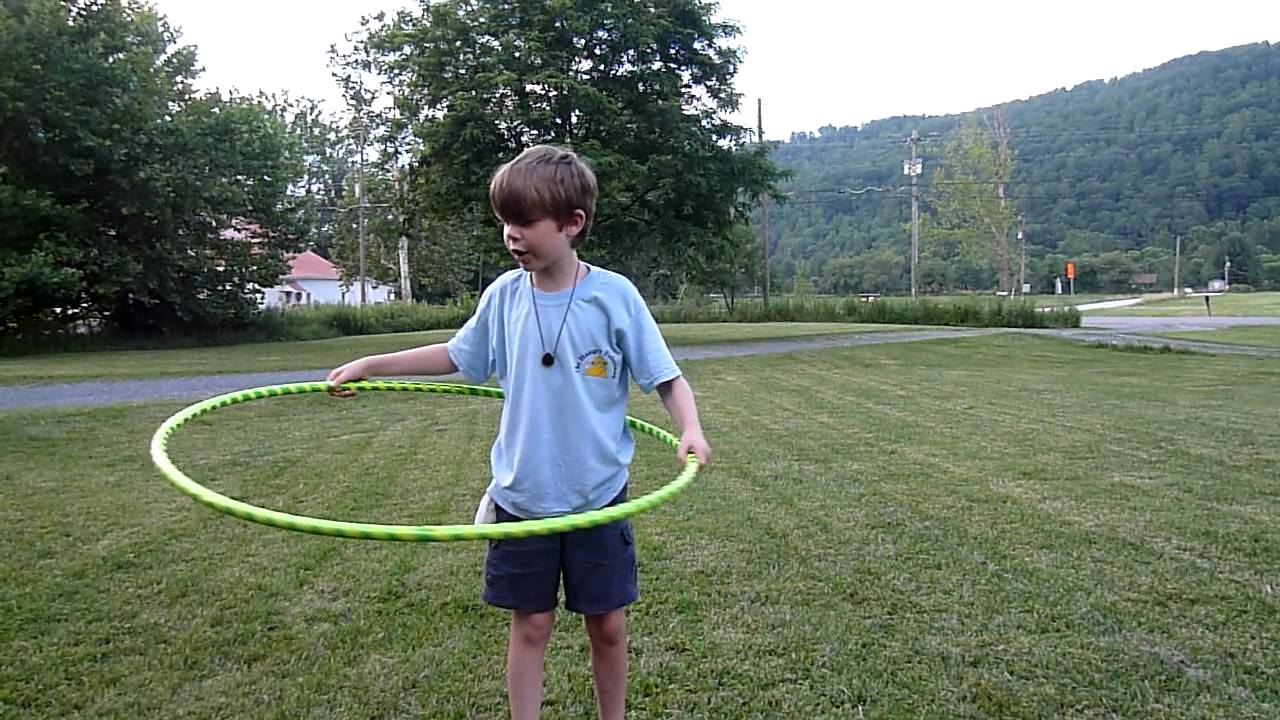 Challenge: Can you do your keepy-uppy’s with alternating feet each time?Can you cross your skipping rope each time you skip? Can you do any other tricks with your skipping rope?Can you balance something on your head whilst you do your hula hoops?